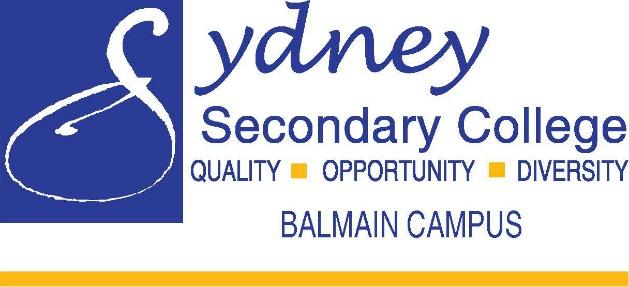 BALMAIN  CAMPUSSCIENCE FACULTYASSESSMENT TASK Notification: ScienceYear 9 MarineYear 9 Aquarium Design, Construction and Maintenance25%Term 1, Week 115.5.1 selects and uses a broad range of contemporary materials, equipment and techniques with confidence in aquaculture and marine settings.5.5.2 demonstrates safe and responsible use of a range of materials, equipment and techniques in different aquaculture, marine and maritime situations5.7.1 collects and organises data by experimenting and accurately reading instruments, signals and charts and communicates this informationINDIVIDUAL - Creating an Aquarium Maintenance PortfolioThe students will be required to create a portfolio based on their work with aquariums. The portfolio must include:Introduction to their Fish TankA list of group members’ names and the names of their fish;A definition of the term aquarium;A functional description of their aquarium set-up;A description of the fish chosen and the conditions required by those fish;Management PlansAn initial management plan including feeding, cleaning and testing regime;A simplified holiday management plan (for when the teacher is feeding the fish).A journal, which should comprise at least 10 entries. Entries should include: date of entry;pictures displaying their aquarium/fish; written descriptions of their fish and aquarium ecosystem; any tests that were performed including results and photos;any changes to your management plan with a reason;A final set of tables and graphs showing the change in pH and nitrate levels over time.A critical evaluation of their aquarium including good points and areas of improvement.Correct referencing for any secondary resources. A scaffold has been provided (link here) but students may decide to use their own format.The Portfolio must be created on Google Drive and submitted in our Google Classroom. It should be presented neatly and creatively – with marks being awarded for presentation. Marks will be also awarded for teamwork and the effort observed from all group members.Students are reminded that late assessments will receive ZERO marks unless an illness/misadventure form is submitted to the appropriate HT with a Doctors certificate immediately upon return to school.You will be assessed on recognising the various conditions of an aquarium, your understanding on the importance of maintaining these conditions, the procedure to correctly test the conditions, analysing the results for each test and a table displaying the data from each test performed.TOPIC / MODULE:WEIGHTING:DUE DATE:OUTCOMES:TASKASSESSMENT CRITERIA ASSESSMENT CRITERIA:OutcomeMarkA – Outstanding (5)B – Very Good (4)C – Good (3)D – Satisfactory (2)E – Insufficient Detail (1)5.5.1 selects and uses a broad range of contemporary materials, equipment and techniques with confidence in aquaculture and marine settings.Student describes the aquarium and fish including identifying biotic and abiotic features and explains the function of components.Student describes  features of their aquarium and their fish.Student identifies all or most of the features of the aquarium and the fish and describes some features.Student identifies features of the aquarium and the fish.Student does not clearly identify the relevant  features of the aquarium.5.5.1 selects and uses a broad range of contemporary materials, equipment and techniques with confidence in aquaculture and marine settings.Student analyses tests that are required for the aquarium and produces a suitable management plans.Student describes the key tests required for the aquarium in their management plans.Student identifies key tests that need to be done as part of their management plans.Student identifies some key tests that need to be performed for their management plans.Student does not clearly identify the tests that need to be performed in their management plan..5.5.2 demonstrates safe and responsible use of a range of materials, equipment and techniques in different aquaculture, marine and maritime situationsStudent logbook describes in detail the condition of their aquariums over the course of the testing. Photos, diagrams, data, date etc provide detail.Student logbook describes the condition of the aquarium and fish.Student logbook identifies conditions of the aquarium at different dates.Student identifies some conditions of the aquarium at different dates .Student has not provided a full record of conditions in the tank..5.5.2 demonstrates safe and responsible use of a range of materials, equipment and techniques in different aquaculture, marine and maritime situationsStudent critically evaluates any test or change in their aquarium and describes solutions including changes to their management plans.Student evaluates any tests or change in their tank and identifies solutions they used.Student evaluates each test or change.Student describes each test or change in their tank.Student has not provided a full record of changes they made to their management of the tank.5.7.1 collects and organises data by experimenting and accurately reading instruments, signals and charts and communicates this informationStudent produces graphs and tables of data and analyses the data.Student produces graphs and tables of data and describes the data.Student produces partial graphs or tables of data and describes the data.Student identifies data in tables or graphs.Student does not clearly organise  or present data in tables or graphs.5.7.1 collects and organises data by experimenting and accurately reading instruments, signals and charts and communicates this informationStudent produces an APA formatted bibliography with at least 3 appropriate referencesStudent produces an APA formatted bibliography with at least 3 references.Student produces an APA formatted bibliographyStudent produces an bibliography.Student does not produce a bibliography.5.5.1 and 5.5.2Student critically evaluates the success of their aquarium and describes how they could improve in the future.Student evaluates the success of their aquarium and identifies possible improvements.Student describes the success of their aquarium.Student identifies successful parts of their aquarium.Student does not clearly identify successful parts of their aquarium.TOTAL MARKWeighted Mark